  ПЕНСИЯ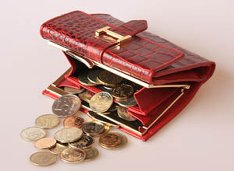 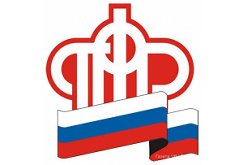                                          Пенсионный фонд России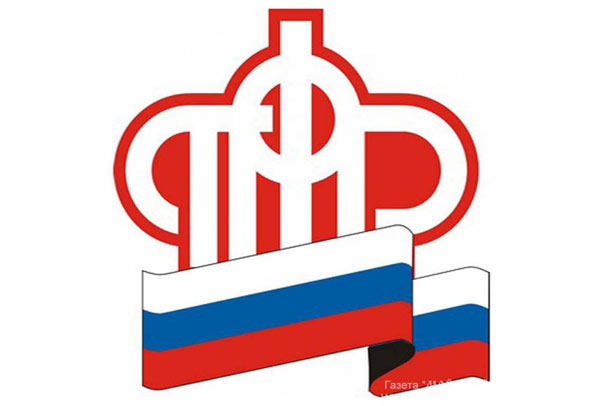 